     JÍDELNÍČEK                                          Týden od 30.8.-3.9. 2021                                                           AlergenyPondělí:              Přesnídávka                	             Oběd                           	Svačinka                     Úterý: 	Přesnídávka                	Oběd                           	Svačinka                     Středa:	Přesnídávka	                       Oběd                          UZAVŘENÍ MŠ  - nevaří se	Svačina		          Čtvrtek: 	Přesnídávka	         Chléb, rybí pomazánka, zelenina, voda, čaj                                                         1,3,4,7             Oběd		         Bramborová polévka, čaj, voda s citrónem                                                Krupice, ovoce                                                                                                      1,3,7,9            Svačina                        Rohlík, tavený sýr, čaj, voda, zelenina                                                                 1,3,7Pátek:                                            	Přesnídávka               Rohlík, mrkvová pomazánka, čaj, mléko, zelenina                                                 1,3,7             Oběd		         Pórková polévka s krutony, voda, čaj                                                Kuřecí maso na kari, bulgur, zelenina                                                                    1,3,7	Svačina		          Jogurt, piškoty, čaj, voda, ovoce                                                                            1,3,7               Pitný režim zajištěn po celou dobu provozuOvoce nebo zelenina je podávána k jídlu každý den.Čísla u pokrmů označují druh alergenu. Seznam alergenu je vyvěšen vedle jídelníčku.	(O) – ovoce jen pro dospělé                                                                  DOBROU CHUŤ!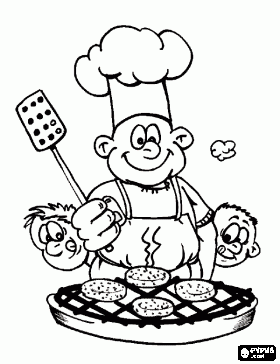   Jana Juráňová		                                                                                                                Hana Tkadlecová:                  (provozní)										   (kuchařka)